State: TASSite Name: TIMG TASDelivery Address:TIMG TASUnit 227 Crooked Billet DriveBridgewater, TAS, 7030Mailroom contact numbers: Ph: 1300 881 320 Opening Hours:9 AM to 3 PM Monday to Friday (excluding public holidays).  Deliveries accepted up 6 PM on the Wed before polling day.Delivery Instructions:Office is the first building on the right after turning into Crooked Billet Drive.  A sign for SPA (Stabilised Pavements Australia) is out the front, proceed up the drive through the double swing gates to the second roller door next to the frosted-out office windows from there you will find the front door and a doorbell. There is no company signage.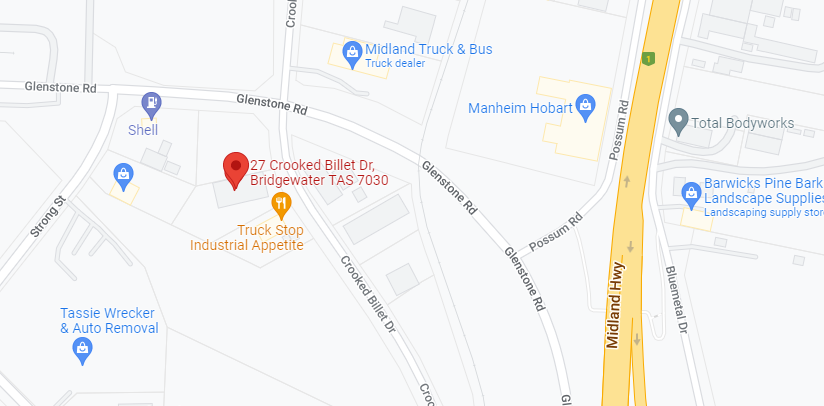 